INDICAÇÃO Nº 6050/2017Sugere ao Poder Executivo Municipal operação “tapa-buraco” defronte ao número 1737 na Rua do Algodão, no Bairro Cidade, neste município.Excelentíssimo Senhor Prefeito Municipal, Nos termos do Art. 108 do Regimento Interno desta Casa de Leis, dirijo-me a Vossa Excelência para sugerir que, por intermédio do Setor competente, seja executada operação “tapa-buraco” defronte ao número 1737 na Rua do Algodão, no Bairro Cidade, neste município.Justificativa:Conforme solicitação dos moradores do bairro e demais condutores de veículos que trafegam pela referida via, solicito reparo na camada asfáltica dos locais acima indicados, uma vez que tal problema vem causando transtornos aos munícipes, devido a grande cratera formada pela força da enxurrada das chuvas dos últimos dias. Plenário “Dr. Tancredo Neves”, em 21 de julho de 2.017.ISAC GARCIA SORRILLO“Isac Sorrillo”-vereador-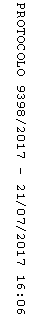 